Slovenský zväz športového rybolovuSlovenský rybársky zväz - Rada Žilina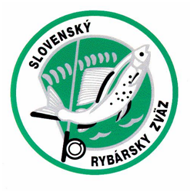 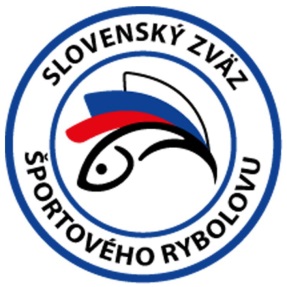 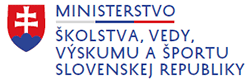                             PropozícieMajstrovstvá Slovenskej republikyLRU-method feeder01.10.– 03.10.2021Dolnobarský rybníkPodľa plánu športovej činnosti pre rok 2021 Slovenský zväz športového rybolovu a SRZ Rada Žilina, usporiada športové rybárske preteky Majstrovstvá Slovenskej republiky v LRU- method feeder. Športové rybárske preteky sú usporiadané podľa zákona 216/2018 Z.z.§ 20 a vykonávacej vyhlášky 381/2018 § 15.PRIHLÁSENIE:Registrované družstvá prihlásené do súťaže LRU-method feeder v ročníku 2021, ktoré sa písomne prihlásia formou emailu na lrufsk@gmail.com do 19.9.2021 (vrátane) / meno, názov družstva +organizácia SRZ. Družstvo môže byť zložené z 3 pretekárov + 1 náhradník. Vyhodnotené budú družstvá a jednotlivci.Účasť na pretekoch je podmienená uhradením štartovného na účet SZŠR vo VÚB a.s.:IBAN: SK55 0200 0000 0041 0357 4451VS 6325  Do poznámky pre príjemcu treba uviesť názov družstva a organizáciu SRZ.Po prijatí platby bude družstvo pripísané na listinu účastníkov, vzhľadom k neustále sa meniacim opatreniam ÚVZ a vlády SR ohľadom usporadúvania športových podujatí, prosím o úhradu štartovného poplatku na MSR LRU method feeder až v termíne od 20.9.-27.9.2021.Štartovné za družstvo:	100,00 €Termín konania:		01.10. - 03.10.2021Miesto konania:		Dolnobarský rybníkOrganizačný štáb:Garant Rady SRZ:		Milan Melichár Riaditeľ pretekov:		Norbert SzelleHlavný rozhodca:		Ján LantajSektoroví rozhodca:		Ladislav Ješ, Jozef Gyurkovics Technický vedúci:		Alexander TomanovicsBodovacia komisia:		hlavný rozhodca + z radov vedúcich družstievZdravotné zabezpečenie:  	tel. 112V prípade nepriaznivej pandemickej situácie môžu byť preteky preložené alebo zrušené, informácia bude zverejnená týždeň pred pretekmi.Každý pretekár je povinný dodržiavať hygienické opatrenia podľa aktuálnej vyhlášky Úradu verejného zdravotníctva SR, ktoré budú zverejnené pred pretekmi.Technické pokyny:Preteká sa podľa súťažných pravidiel SZŠR pre LRU method feeder pre rok 2021. Množstvo krmiva je stanovené na 8l, do tohto množstva sa započítava hlina, partikel. Množstvo návnad živočíšneho pôvodu je 0,125l ktorá musí byť umiestnená počas kontroly v ciachovanej nádobke 1/8 napr.(vzor Sensas) množstvo neživých návnad (miniboile,dumbels, wafters, pop up, peleta atď.) nie je limitované, avšak z jednej nástrahy je možné mať maximálne množstvo 1dcl.Maximálna veľkosť nástrahy je 12 mm. Množstvo aróm (sprej,dip) nie je limitovaný.Krmivo musí byť pri kontrole umiestnené v rybárskom vedre so značkami objemu na vnútornej strane.účastník pretekov je povinný mať počas pretekov dva a viac prechovávacích sakov (1 sieťka o dĺžke 4m ostatné postačujú o min. dĺžke 3m)  Prechovávanie a delenie úlovkov počas pretekov je na posúdení pretekára tak, aby boli úlovky v maximálnej miere chránené pred úhynom (rovnomerne), maximálne však 30 kg v jednom saku. V prípade, že chce pretekár prechovávať aj úlovky bielej ryby ( pleskáč, plotica) je povinný tieto druhy prechovávať v samostatnom úlovkovom saku.Pretekárska trať:         Dolnobarský rybník - stojatá voda (7 ha), hĺbka 1,5m-2m, dno ílovito bahnisté, breh trávnatýVýskyt rýb:  kapor, amur, karas, pleskáč, ploticaPrístup na trať: v obci Dolný bar smer od Dunajskej Stredy doľava pri kostole, komunikácia 2. triedy Dolný Bar - Trhová Hradská cesta č. 1397, odbočka pred cestným mostom cez kanál doprava.viac info:   www.dolnobarskyrybnik.sk. ČASOVÝ HARMONOGRAM:Piatok 01.10.2021tréning účastníkov od 07:30 losovanie lovných miesttréningový lov možný od 08:00 do 16:00 bez možnosti sieťkovania úlovkovSobota 02.10.202107.00 - 07.30	prezentácia 07.30 - 08.00	otvorenie pretekov a žrebovanie 08.00 - 08.15	presun pred pretekárske miesto 08.15 - 09.20		vstup do pretekárskeho miesta, príprava na preteky, kontrola množstva návnad a nástrah (v prvých 30-60 min. prípravy na preteky) 09:20 - 09.30	kŕmenie 09.30 - 14.30	lovenie14.30 – 15:00	váženie Nedeľa 03.10.202107.00 - 08.00	prezentácia a žrebovanie08.00 - 08.15	presun pred pretekárske miesto 08.15 - 09.20	vstup do pretekárskeho miesta, príprava na preteky, kontrola množstva      návnad a nástrah (v prvých 30-60 min. prípravy na preteky) 09:20 - 09.30	kŕmenie 09.30 - 14.30	lovenie14.30 – 15:00	váženie 16.00 - 	vyhodnotenie pretekov Rozpis signálov:1. signál s/n 08:15 - 75 minút pred začiatkom pretekov povoľuje vstup pretekára na svoje lovné miesto a signalizuje začiatok prípravy. Počas prvých 30 - 60 min prípravy prebehne kontrola krmiva a nástrah, ktoré musia byť umiestnené pred lovným miestom. Po kontrole nástrah a krmiva si pretekár znesie skontrolované krmivo a nástrahy do lovného miesta. Po tejto kontrole nesmie pretekár opustiť lovné miesto bez súhlasu dvoch pretekárov alebo rozhodcu a je zakázané čokoľvek vynášať alebo donášať do priestoru lovného miesta.2. signál s/n 08:40 - 5 minút do začiatku kontroly vnadiacich zmesí  a nástrah3. signál s/n 09:20 - 10 minút pred začiatkom pretekov 10 minútové základné kŕmenie4. signál s/n 09:30 - začiatok pretekov5. signál s/n 14:25 - 5 minút do konca pretekov6. signál s/n 14:30 - koniec pretekov Záverečné ustanovenia:Všetci pretekári musia mať platné registračné preukazy športovca SZŠR a preukazy člena SRZ.Preteká sa za každého počasia. V prípade búrky bude pretek prerušený a bude sa postupovať podľa platných súťažných pravidiel. (čl. 22 súťažných pravidiel LRU-Feeder)Každý pretekár preteká na vlastnú zodpovednosť a riziko, za svoje správanie nesie plnú zodpovednosť.Tréning pred pretekom je povolený v rámci uvedených podmienok a časového rozmedzia bez možnosti sieťkovania úlovkov.Občerstvenie: je potrebné zabezpečiť individuálne, v sobotu 02.10 2021 je zabezpečená donáška obedu, ktorý je v cene štartovného pre účastníkov preteku.Ubytovanie: usporiadateľ nezabezpečujeInformácie o pretekoch: Ján Lantaj +421 917 324 796Na zabezpečenie týchto pretekov bol použitý príspevok uznanému športu z Ministerstva školstva, vedy výskumu a športu Slovenskej republiky.Propozície kontroloval predseda ŠO LRU - feeder.Organizačný štáb Vám želá veľa úspechov na pretekoch.Petrov zdar!